7 September 2015A Meeting of Walton Parish Council will be held at 7.30pm on Monday 14th September 2015 in the Village Hall, Walton.  This is a public meeting and all are welcome to attend.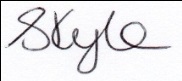 Sarah Kyle, Clerk to the CouncilAGENDA
Apologies - to receive and accept apologies for absence.Minutes of Meeting Held Wednesday 13th July 2015 – to receive and agree the minutes of the last meeting of the Parish Council Requests For Dispensations - The clerk to report any requests received since the previous meeting for dispensations to speak and\or vote on any matter where a member has a disclosable pecuniary interest.Declarations of Interest - To receive declarations by elected members of interests in respect of items on this agenda.  Public ParticipationTo receive reports from City and County Councillors. In accordance with Standing Order 1d, the Chairman will permit members of the public to make representations, answer questions and give evidence in respect of any item of business included in the agenda.  Members of the public may also raise relevant parish issues for future consideration at the discretion of the Chairman.Administrative and Governance Matters6.1	Clerks Report – to note update following the May meeting 6.2	Parish Tidy-Up – to consider a date to host a litter pick and note uptake of volunteers to date6.3	First Aid Training – to confirm date of course as 30 September 20156.4	Councillor Training – to consider Cllr Training in association with a neighbouring parish 7.	Village Green and Common Land7.1	Play Area– to update on necessary maintenance works7.2	Railings at Church – to note progress with refurbishment works7.3	Land adjacent to the Grove – to consider applying for adverse possessory status7.4	Pathways in Moor – to note update with project8.	Outside Bodies - To note a verbal report from representatives ofWalton Village Hall Management Committee (including resignation of treasurer and carving of the lintel in the Reading Room – for noting only)Save Our PubBroadband ChampionHadrian’s Wall Walks GroupVolunteer Bus “Border Rambler” CICFinancial MattersAccounts to end August 2015 – to note the accounts to date and have the reconciliation signed by Cllr. WoodReceipts – to note income received:Carlisle City Council £200 donation towards play days and sleepersCumbria County Council £400 donation towards play dayCumbria Sports and Physical Activities Foundation - £130 from play daysReading Room Café £7.50 for advert in Walton News9.3	Expenditure – to consider authorising two councillors to sign cheques as detailed on the schedule dated 14 September 2015 10.	Council Matters and Agenda Items for Future Meetings - To receive any urgent issues from Councillors (note – no decisions can be taken on items not on the agenda but they can be placed on a future agenda or noted).11.	Correspondence 	To receive a schedule of correspondence, notices and publications received since the last meeting:Notes on Neighbourhood Planning - Carlisle City CouncilFinancial Services Compensation Scheme - NALC BriefingConnecting Cumbria Newsletter - Cumbria County CouncilACT Gazette - Summer EditionCPCA Meeting Minutes 18 June 2015Walking for Health August-December 2015 - Carlisle City CouncilCumbria Tourism Research Newsletter - Cumbria TourismTullie House Workshop and Talks - Carlisle City CouncilCumbria Blood Bikes letter of thanks for donation12.	Date of Next Meeting –to note the next meeting will take place on Monday 9th November 2015 at 7.30pm in the Village Hall.WaltonParish CouncilChairman: Cllr. J FowlerClerk: Sarah KyleHill HouseWaltonBramptonCumbria, CA8 2DYTel: 01228 231124email: clerk@waltonparish.co.ukwww.waltonparish.co.uk